Update from HSE for Early Learning and Care (ELC) and School Age Childcare (SAC)  managers and school principals on the changes to COVID 19 testing and contact  tracing for children, 3months to under 13 years (and inclusive of all children attending  primary school) ∙ In line with recommendations from the National Public Health Emergency Team, it has  been agreed that from September 27th 2021, automatic contact tracing of asymptomatic  close contacts in children aged over 3 months and less than 13 years, in ELC and SAC facilities, primary education and social and sporting groups is no longer recommended.  ∙ This means that children aged between 3 months and 13 years who are identified as a  close contact in ELC / SAC or education settings, social and sporting groups, or other  non-household settings and who are asymptomatic will no longer be routinely required  to restrict their movements. ∙ Automatic COVID 19 testing of asymptomatic close contacts identified in ELC / SAC or  education settings, social and sporting groups will no longer take place; instead testing  will focus on clinically relevant symptomatic disease. There will be transition to testing for  public health action and surveillance as indicated on public health or clinical grounds. ∙ Cases and outbreaks in special educational needs settings, and respite care will still  have a public health risk assessment, which may still require children to be identified as  close contacts, be referred for testing and have their movements restricted. However  they will generally be requested only to restrict their movements for five days, and be  referred for one COVID 19 test. ∙ Children aged between 3 months and 13 years who are identified, as household close  contacts and are not fully vaccinated or have had a confirmed Covid-19 diagnoses in  the last 9 months (even if they have no symptoms) will still need to restrict their  movements and get a COVID 19 test. A child is a household contact if they were present  over-night, in the household of a COVID 19 case while the case was infectious. This may  be in their own home or someone else’s home for example children who may have been  on sleepovers with family or friends. ∙ Public Health advice remains the same for any child between 3 months and 13 years of  age with symptoms consistent with COVID-19 - they should immediately self-isolate,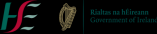 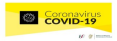 should not attend childcare or school or socialise and follow current public health advice.  Please see here for further information. Ongoing Public Health advice If you are eligible for a COVID-19 vaccine, you are recommended to get a vaccine, further  information on Covid-19 vaccines available at www.hse.ie All infection, prevention, control and mitigation measures, as currently recommended for  ELC / SAC, schools and sporting / social groups remain in place. The focus of families and ELC / SAC, educational, sporting and social facilities should  remain on identifying children with new symptoms, which could be consistent with COVID 19  and keeping such children isolated until the need for a test or assessment of their clinical  needs can be made by their GP. What does this mean for my facility / school? If you are an ELC / SAC or primary school facility this means that if you become aware of a  case of COVID 19 who has recently attended your facility or school, you do not need to  contact the HSE, and you will not be routinely contacted by the HSE. A child who was previously identified as a close contact of a case of COVID 19 (other than a  household close contact) and who does not have symptoms, will not be routinely  recommended or required to restrict their movements and be tested from your  facility/school.  Close observation of children for symptoms which are consistent with COVID 19 is  recommended at all times. All infection prevention and control measures, including pods and other mitigation measures  should remain in place. Any child who was previously identified as a close contact of a case from outside of the  house or special educational needs / respite care setting and is currently out restricting their  movements, can return to ELC / SAC facilities, schools, clubs etc provided that they have no  symptoms of Covid-19 from Monday 27th September. They do not need to present for  COVID 19 testing before returning. Children identified as close contacts within a special  educational need school, special class or respite care, should remain restricting their 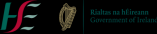 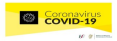 movements until 5 days of restricted movements are complete. Children identified as close  contacts through a household case of infection for example a parent who has COVID 19,  must remain restricting their movements. Why are these changes being made? This advice is being provided because effective vaccines against COVID 19 are now  available and a robust vaccination programme is underway in Ireland for children aged 12  years and older. Although precautions to prevent introduction and spread of the virus are still  required, vaccines have proven to reduce the spread of COVID 19 and reduce the risk of  severe disease and or hospitalisation in our communities.  Does this apply to for example special educational needs schools, or special  educational needs classes within primary schools, or respite care? No. For these facilities and classes, the Public Health team will continue to contact you when  they are notified of a confirmed case of COVID 19 who was infectious within your setting. A  PHRA will be undertaken, which may still require children to be identified as close contacts,  be referred for testing and have their movements restricted. However they will generally be  requested only to restrict their movements for five days, and be referred for one COVID 19  test. This is to balance the observation period required for children for signs of infection, with  testing at the most relevant time, whilst not prolonging restricted movements and the harms  to children from these restrictions. Children and COVID 19 Since the start of the COVID 19 pandemic, we have learned that1: ∙ Children seem more likely than adults to have no symptoms or to have mild disease.  Please see here for information on symptoms ∙ Investigation of cases identified in ELC/SAC and school settings suggest that child to  child transmission in ELC/SAC settings and schools is uncommon and not the primary  cause of Sars-CoV-2 infection in children, particularly in ELC/SAC settings and primary  schools ∙ Children are rarely identified as the route of transmission of infection in to the  household setting ∙ Children are not more likely than adults to spread infection to others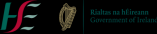 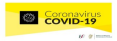 